 Муниципальное казенное общеобразовательное учреждение«Элисенваарская средняя общеобразовательная школа»(МКОУ «Элисенваарская СОШ»)186720 Республика Карелия, Лахденпохский р-н, п. Элисенваара, ул. Школьная, д.7,тел/факс (814)50 33-651, elis-ch-37@yandex.ruКАРТА ДИСТАНЦИОННОГО ЗАНЯТИЯДата:  09.04.2020 г.Класс: 7Предмет: биологияУчитель: Бусел Юлия ВикторовнаАдрес обратной связи: yuliyabusel@mail.ru, либо вк ( не в группу, а в личные сообщения)1. Инструкция для учащегося: 1)изучить теоритический материал урока ( читаем параграф & 45 )2) Проверить степень усвоения знаний (ответить на вопросы после параграфа для самоконтроля, выполнить домашнее задание)2.1. Тема: Продление рода. Органы размноженияЦель урока: продолжить формирование понятия о воспроизводстве, основой которого является размножение; познакомить  учащихся со способами размножения, их биологической ролью в природе, с видами оплодотворения. 2.2 Краткое содержание урока:  Способность производить себе подобных – одно из основных свойств живого. У животных существует 2 типа размножения – бесполое и половое. В биологическом плане более прогрессивным оказалось половое размножение. Для этого у них имеются половые органы.  Процесс слияния женских половых клеток ( яйцеклеток) и мужских ( сперматозоидов) называется оплодотворением. Оно может быть наружным - т.е. происходит вне организма и внутренним- происходит в органах размножения женской особиУ плоских червей впервые появляется половая система. Они являются гермафродитами ( рис 180 в учебнике), т.е в их теле функционируют  одновременно и мужская, состоящая из парных семенников, семяпровода  и мужского полового отверстия  и женская ( яичники, яйцевод , матка , половое отверстие ) половая системыКруглые черви – раздельнополые организмыЧленистоногие и моллюски  - усложнение органов размножения. Возникают сложные белковые оболочки, защищающие зародыш. Для них характерно наружное оплодотворение Хордовые. Ланцетник – парные половые органы. У самок – яичники, у самцов – семенники. Расположены в стенках околожаберной полости и не имеют половых протоков, созревшие клетки выпадают в эту полость, а затем выносятся наружу.Рыбы – раздельнополые. Наружное оплодотворение, но есть рыбы с внутренним оплодотворением и живорождением: морской окунь, некоторые аквариумные рыбкиПоловые органы: яичники  (у самок) и семенники (у самцов), половое отверстие Земноводные -  раздельнополые организмы. Наружное оплодотворение – у бесхвостых, внутреннее – у хвостатых. Половые органы :семенники, семяпровод – у самцов  и зернистые яичники , яйцевод у самокПресмыкающиеся. Внутреннее оплодотворение. Половые органы : у самцов – семенники, семяпровод , который открывается в клоаку , у самок- яичники , яйцевод , также открывающийся в клоаку Птицы. Внутренне оплодотворение. Половые органы: у самца – бобовидные семенники, семяпроводы, открываются в клоаку. У самок обычно развит левый яичник, непарный яйцевод, открывается в клоаку. Оплодотворение происходит в верхней части яйцевода, где яйцо покрывается скорлупой.Млекопитающие. Внутренне оплодотворение. Половые органы. У самцов - 2 семенника, семяпроводы и совокупительный орган. У самок – 2 яичника, яйцеводы, матка  и влагалище.Оплодотворение в верхних отделах яйцевода. Оплодотворенное яйцо превращается в зародыш, в матке он получает питание через плаценту. здесь же происходит формирование детеныша (-ей), который ( -ые) рождается ( -ются) живыми. Домашнее задание: отвечаем на вопросы после параграфа. 4 вопрос– письменно в тетради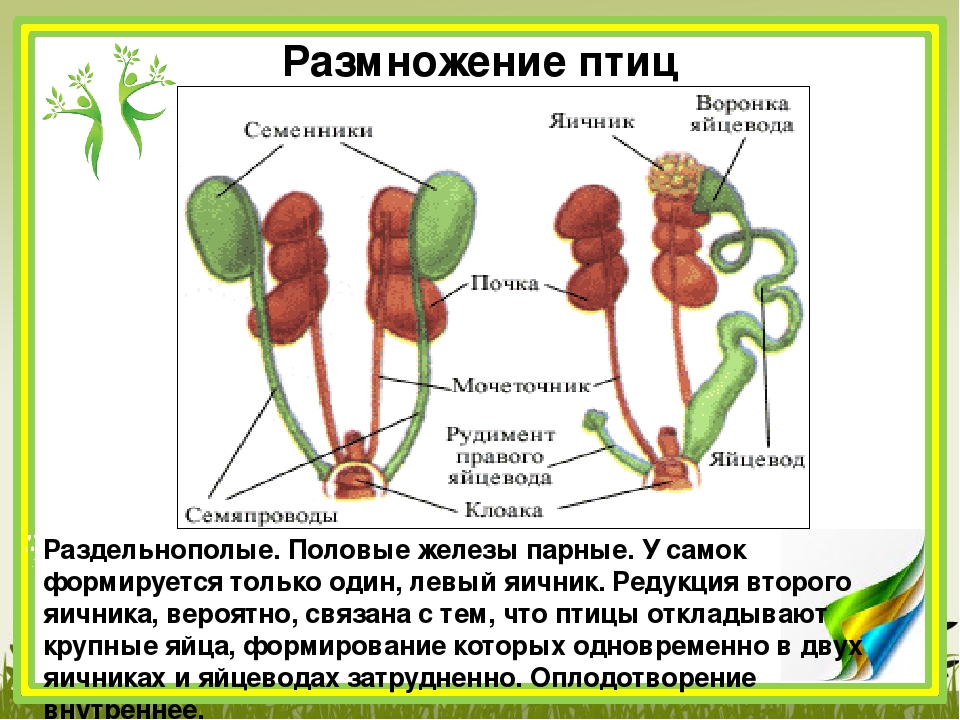 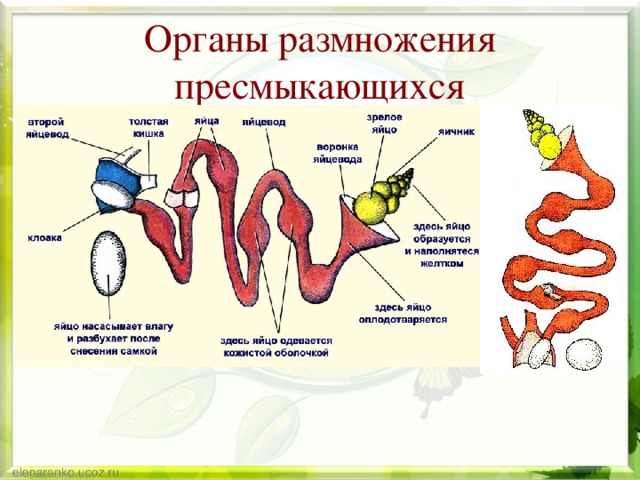 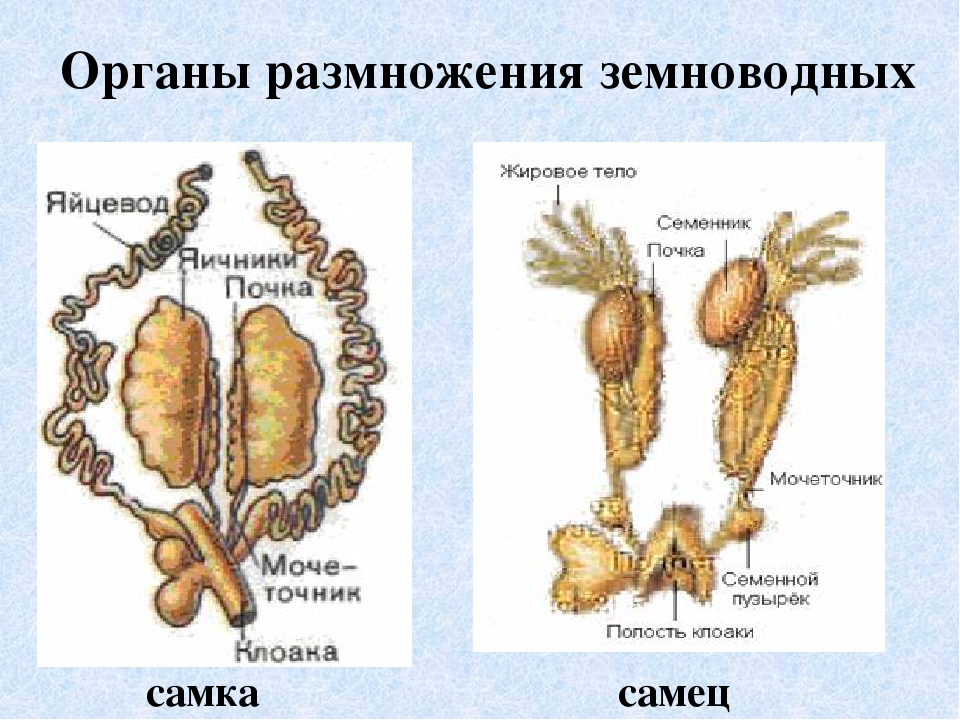 